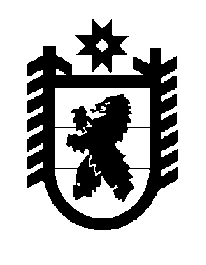 Российская Федерация Республика Карелия    ПРАВИТЕЛЬСТВО РЕСПУБЛИКИ КАРЕЛИЯПОСТАНОВЛЕНИЕ                                 от  8 июля 2014 года № 222-Пг. Петрозаводск О внесении изменения в постановление Правительства 
Республики Карелия от 3 февраля 2014 года № 19-ППравительство Республики Карелия п о с т а н о в л я е т:Внести в Перечень расходных обязательств муниципальных образований, возникающих при выполнении полномочий органов местного самоуправления по вопросам местного значения, в целях софинансирования которых предоставляются субсидии из бюджета Республики Карелия, целевых показателей результативности предоставления субсидий и их значений на 2014 год и на плановый период 2015 и 2016 годов, утвержденный постановлением Правительства Республики Карелия от 3 февраля 2014 года № 19-П  (Карелия, 2014, 
11 февраля), изменение, дополнив пунктом 11 следующего содержания:           Глава Республики  Карелия                                                            А.П. Худилайнен«11.Реализация меро-приятий федераль-ной целевой программы «Куль-тура России
(2012-2018 годы)», включая софинанси-рование за счет средств бюджета Республики КарелияМинистер-ство культуры Республики Карелиядоля платных мероприятий в общем количестве культурно-массовых мероприятий%не менее 55не менее 57не менее 60».